Reformers Socratic Seminar “Rubric”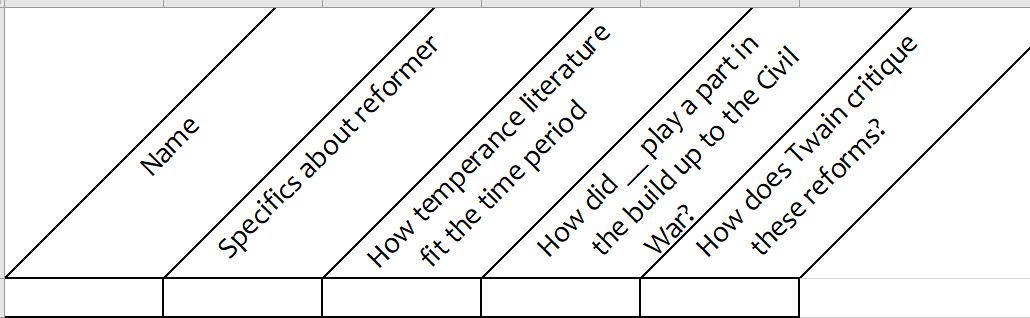 40 points available.Remember, quality of response rather than quantity of times you talk.